令和5年度　学校評価アンケート結果　保護者編保護者アンケート結果回収率　37.0％　　　　アンケート回収期間　R6.12.4～12.16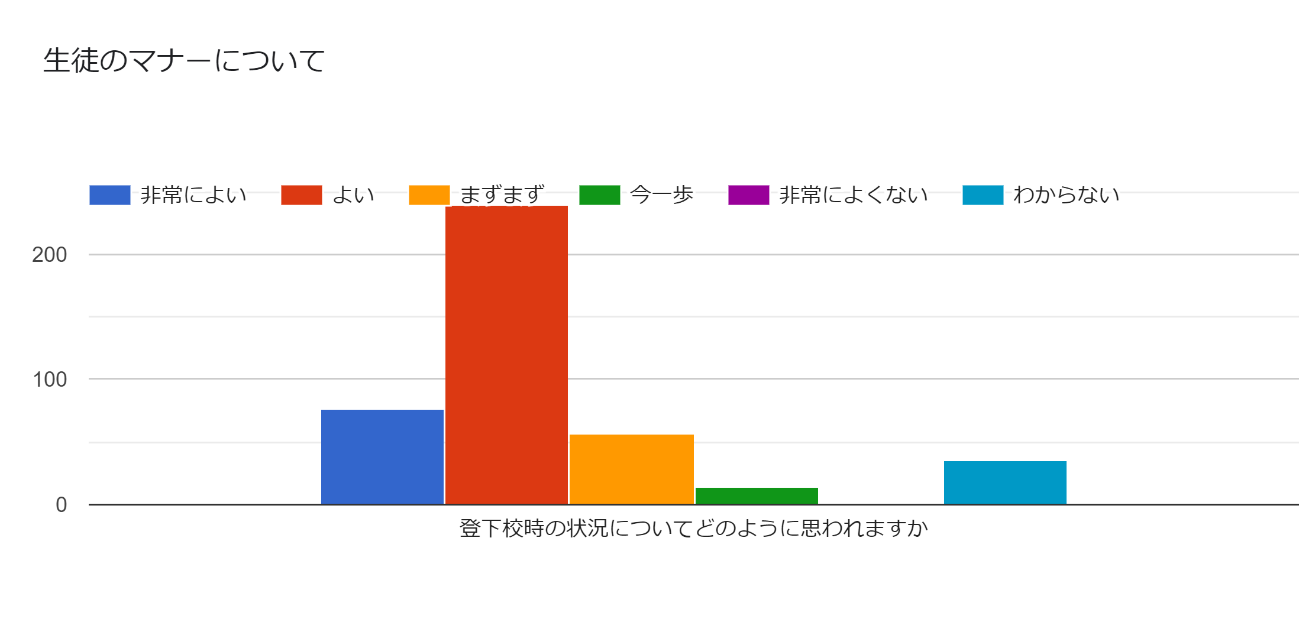 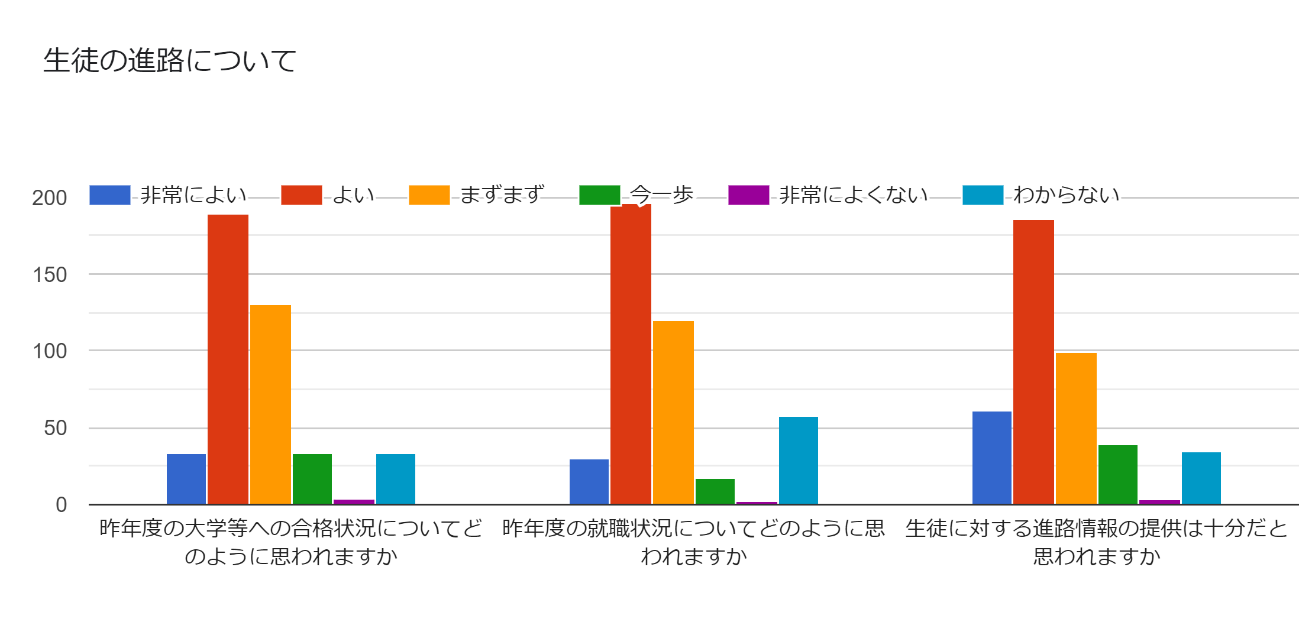 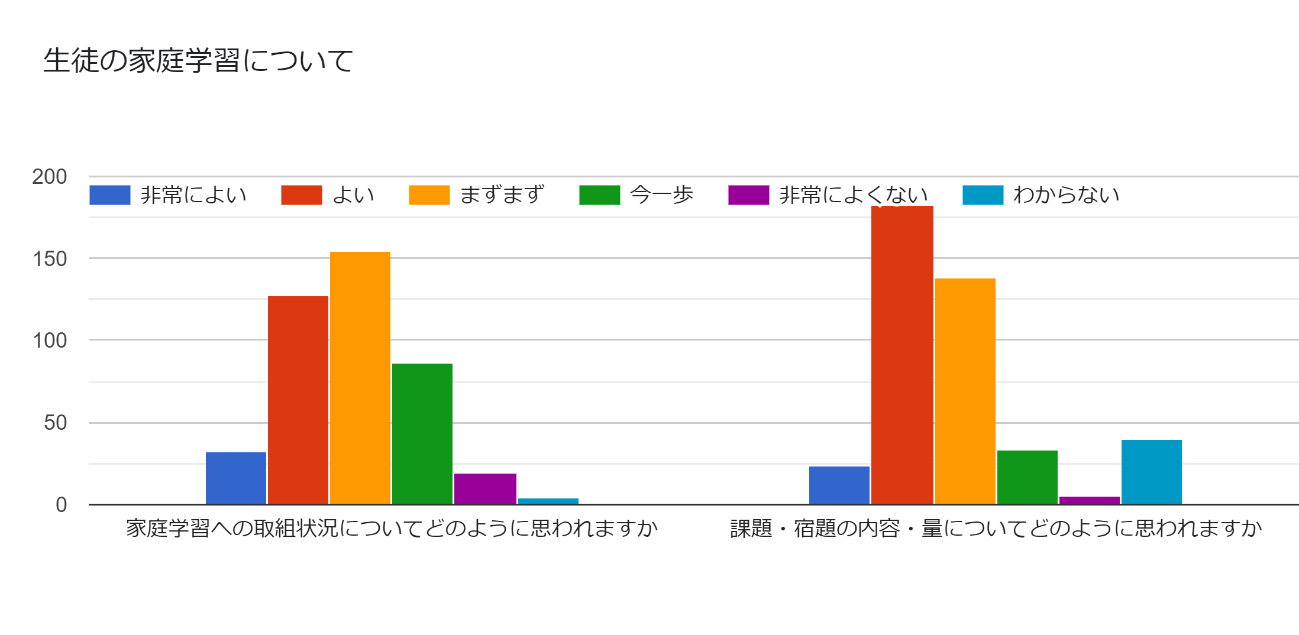 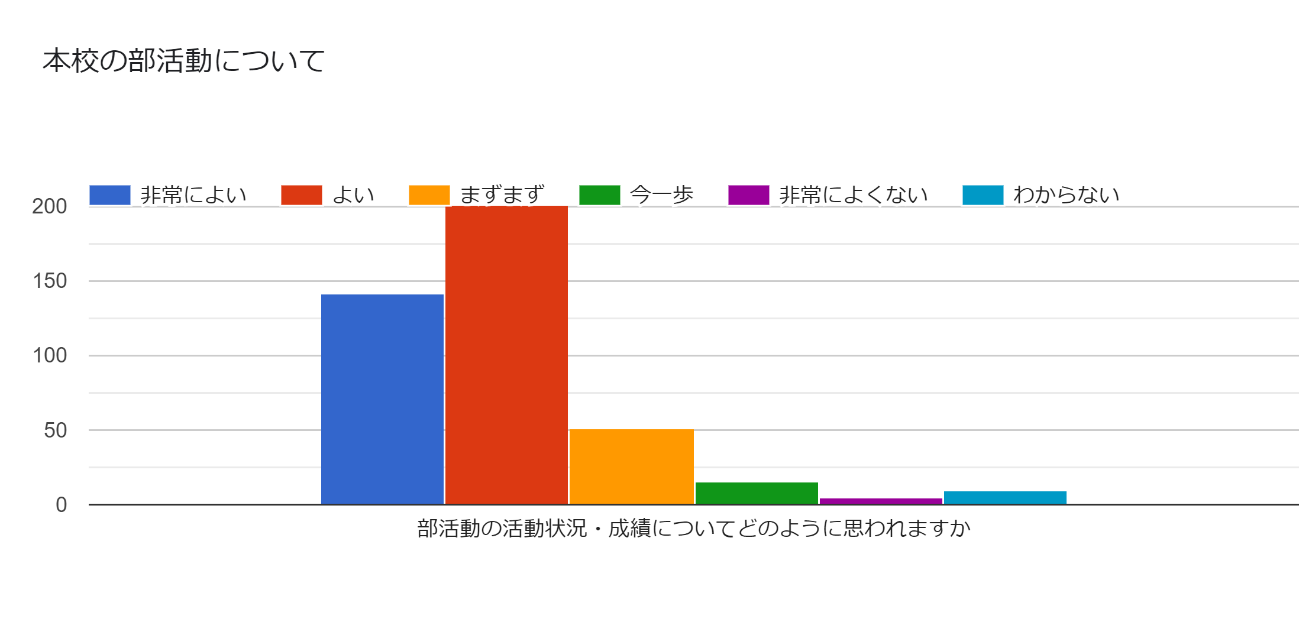 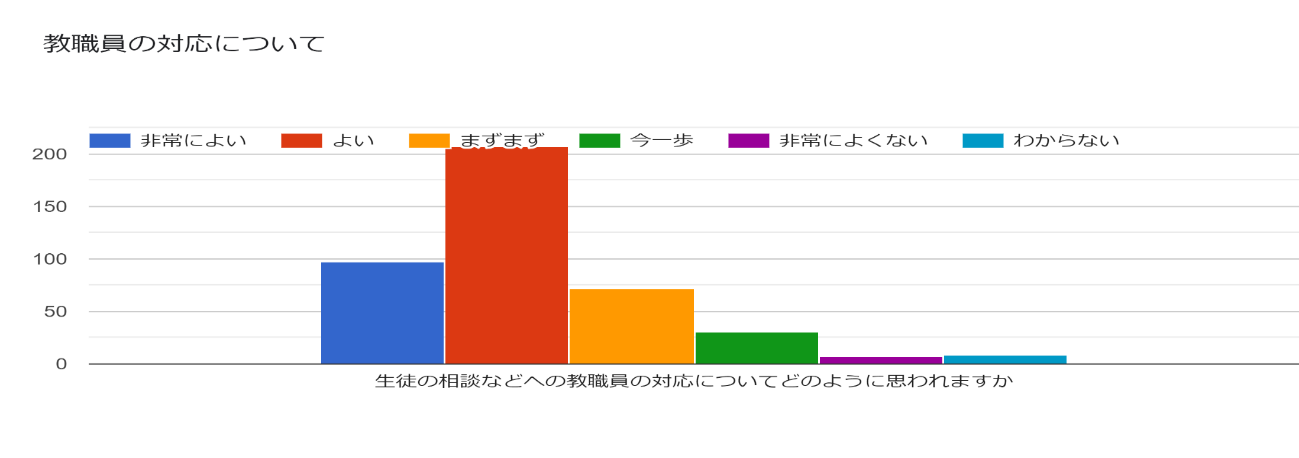 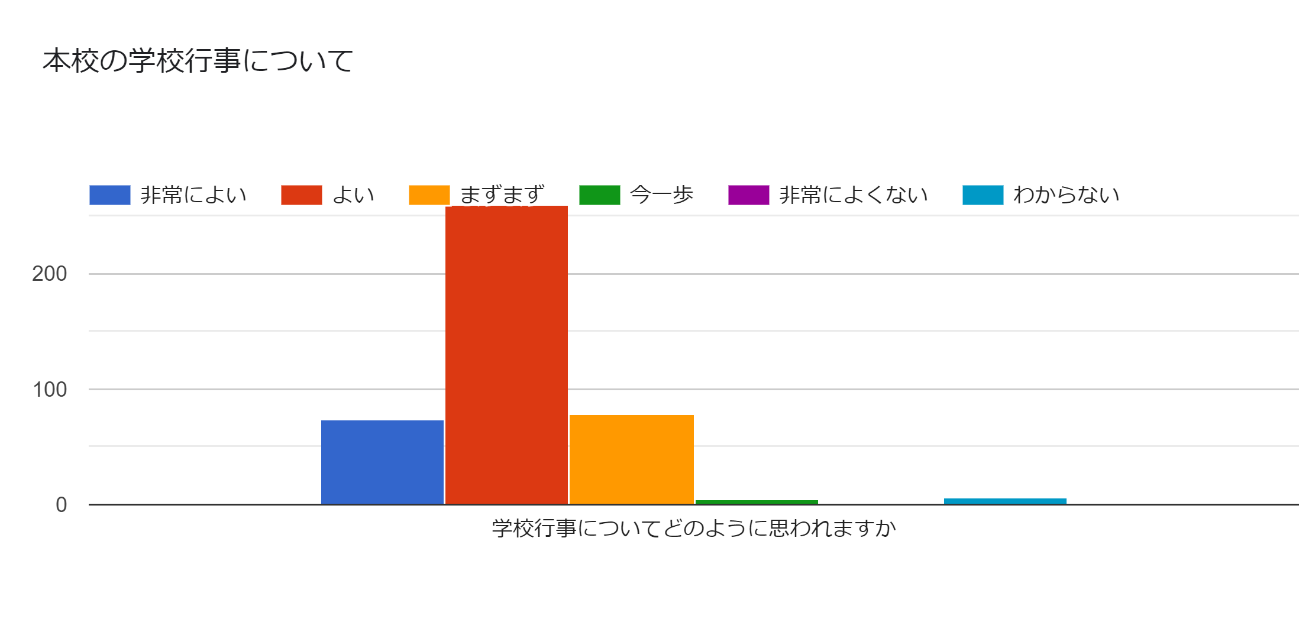 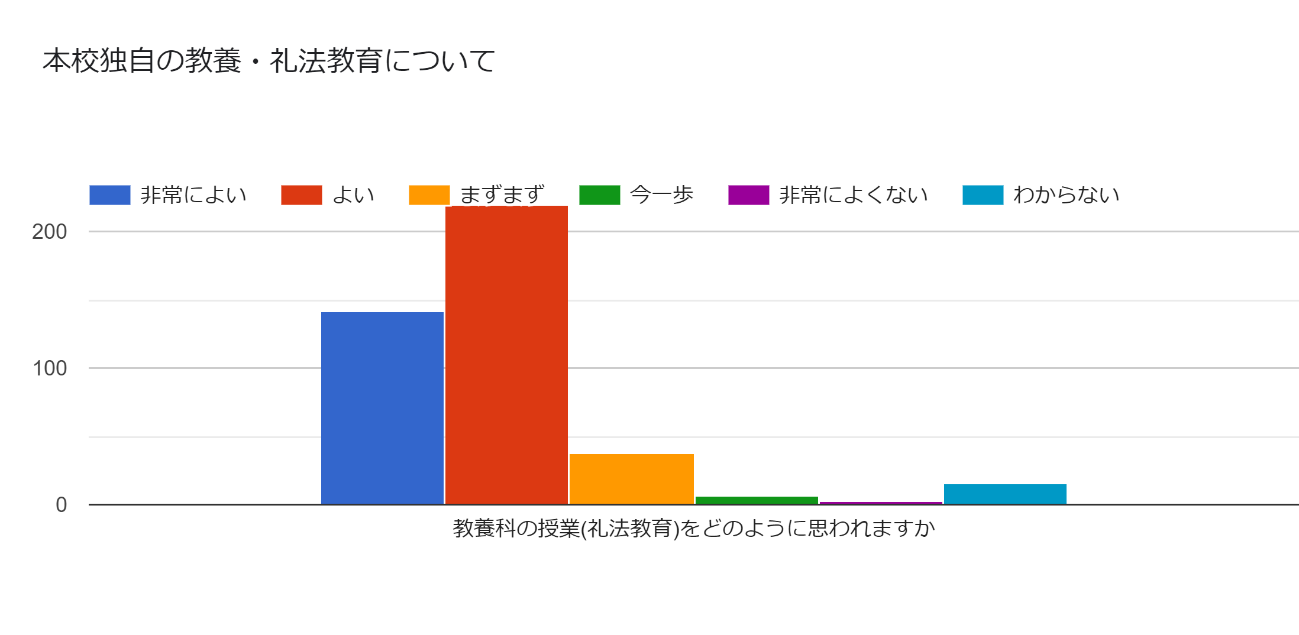 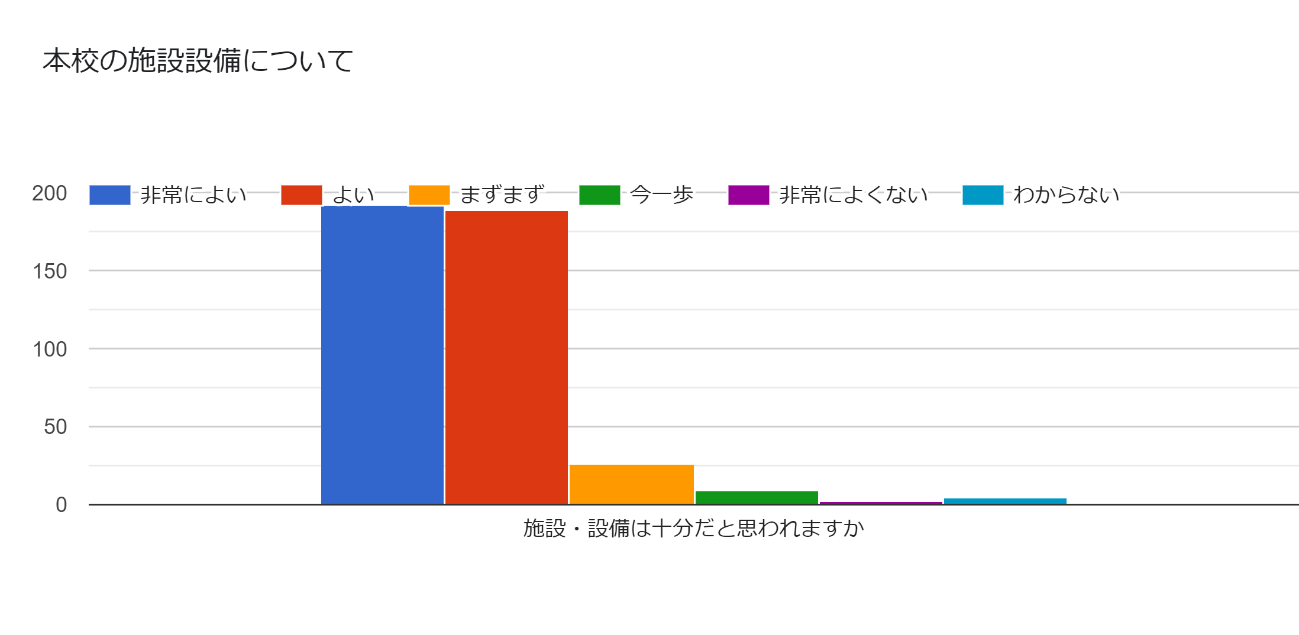 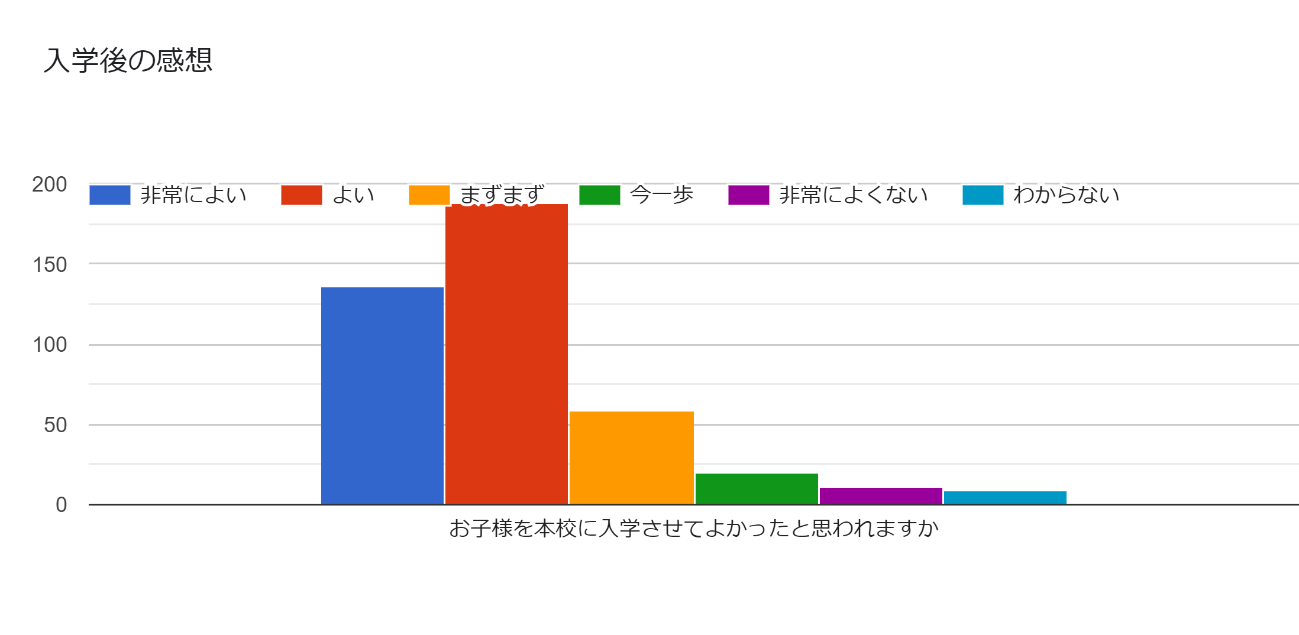 